Name: ____________________3rd Quarter ReviewAlgebra 1BDetermine whether the relation is a function.  If the relation is a function, determine whether the function is linear or nonlinear. (2 points each)1._____________________                       ___________________________2._____________________                       ___________________________Graph the equation and identify the intercepts.  Find the slope. (5 points)3. 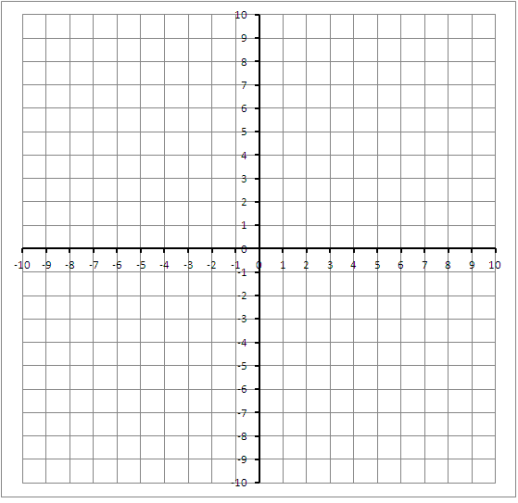 x-intercept: __________________y-intercept: __________________slope: _______________________Evaluate. (3 points)4.  when x = -3, 0, and 5.Find the value of x so that the function has the given value. (1 point)5. Graph the Linear Equations. (2 points each)6. 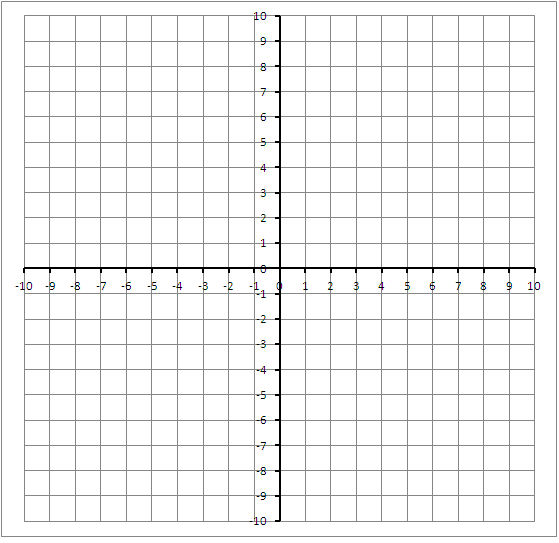 7. Graph the function.  Compare the graph to the graph of |x|.   Describe the Domain and Range. (5 points each)8. 9. Solve the inequality.  Graph (number line) if possible. (3 points)10. x2579y5111912